MassHealth Medical Care Advisory CommitteeSeptember 2022Table of contentsUpdate on Behavioral Health Roadmap ProgressUpdate on 1115 waiver, and ACO and CP procurementsUpdate on End of Federal Public Health Emergency Eligibility ProtectionsHistorical Structural Challenges in Behavioral HealthStructural challenges in access to mental health and addiction treatment remain, even after recent improvements made through legislation, policy reforms, and substantial public investmentThe Commonwealth’s Roadmap for Behavioral Health Reform is based upon statewide listening sessions and feedback. Nearly 700 individuals, families, and others identified challenges and gaps in the system:Too many people struggle to find the right type of behavioral health treatment and clinical provider that accepts their insurance. Too often hospital emergency rooms are the entry point into seeking behavioral health treatment. Individuals often can’t get mental health and addiction treatment at the same location, even though mental health conditions and substance use disorder (SUD) often co-occur.Culturally competent behavioral health care for racially, ethnically and linguistically diverse communities can be difficult to find. These longstanding challenges have been exacerbated by the pandemic.Behavioral Health Roadmap: Ensuring the right treatment when and where people need itThe Baker-Polito Administration is expanding access to mental health and addiction treatment and implementing critical health system reforms through the Roadmap for Behavioral Health Reform, including:A Behavioral Health Help Line, available 24/7 to all residents of the Commonwealth, providing live support, clinical assessment, and connection to the right mental health and addiction treatment in real timeThe Help Line will connect people with a provider prior to a mental health emergency, for an assessment and appointment. The Help Line will deploy 24/7 mobile crisis intervention when needed.Readily available outpatient evaluation and treatmentSame-day evaluation and referral to treatment, evening/weekend hours, timely follow-up appointments, and evidence-based treatment in person and via telehealth at Community Behavioral Health Centers (CBHCs) across the Commonwealth. Increased availability of mental health and addiction services available through primary care, supported by new reimbursement incentives, including MassHealth rate increases.Better, convenient community-based alternatives to the emergency department for urgent and crisis intervention servicesUrgent care for behavioral health at CBHCs and other community provider locations and a stronger system of 24/7 community-based mobile crisis intervention provided by CBHCsExpansion of Program for Assertive Community Treatment (PACT) programs to provide community-based treatment for individuals who require specialized treatmentA focus on advancing health equity by meeting the diverse cultural and linguistic needs of individuals and families across the lifespan in all communities throughout the CommonwealthAdditional funding to address longstanding behavioral health challenges exacerbated by the pandemicBehavioral Health Urgent Care – Effective March 2022MassHealth Behavioral Health Urgent Care (BH UC) providers are Community Mental Health Center (CMHC) providers that offer enhanced access to outpatient services and expedited access to psychopharmacology and MAT evaluationsIn addition to extended weekday and weekend hours, MassHealth BH UC providers attest to being able to provide same/next day appointments for diagnostic evaluation for new clients; urgent appointments for existing clients; urgent psychopharmacology and MAT evaluation available within 72 hours; and other treatment appointments within 14 calendar days.As of September 2022, there are 67 attested BH UC sites:
Western: 30; Central: 4; Southeast: 17; Northeast: 16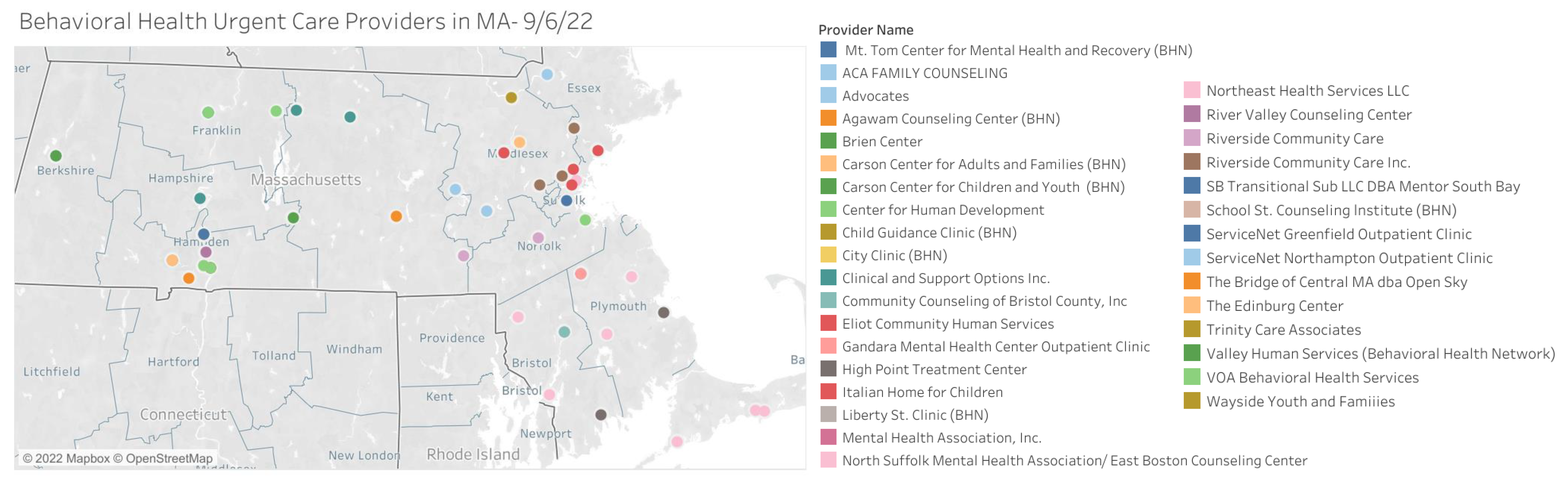 *Beginning January 2023, awarded CBHCs will also provide urgent care services as key component of CBHC model CBHCs – Effective January 2023In July 2022 EOHHS designated 25 CBHCs who will expand access to routine, urgent, and crisis treatment for mental health conditions and substance use disorders starting in January 2023The statewide network of Community Behavioral Health Centers will deliver 24/7 community-based mobile crisis intervention and stabilization, as an alternative to hospital emergency departments These Centers will serve all ages and all communities across the Commonwealth15 of the CBHC locations are currently attested Behavioral Health Urgent Care providersMore information can be found at: https://www.mass.gov/info-details/community-behavioral-health-centers Key components of CBHCs – Effective January 2023CBHCs will integrate crisis and community-based treatment by combining mobile teams, crisis stabilization, and care coordination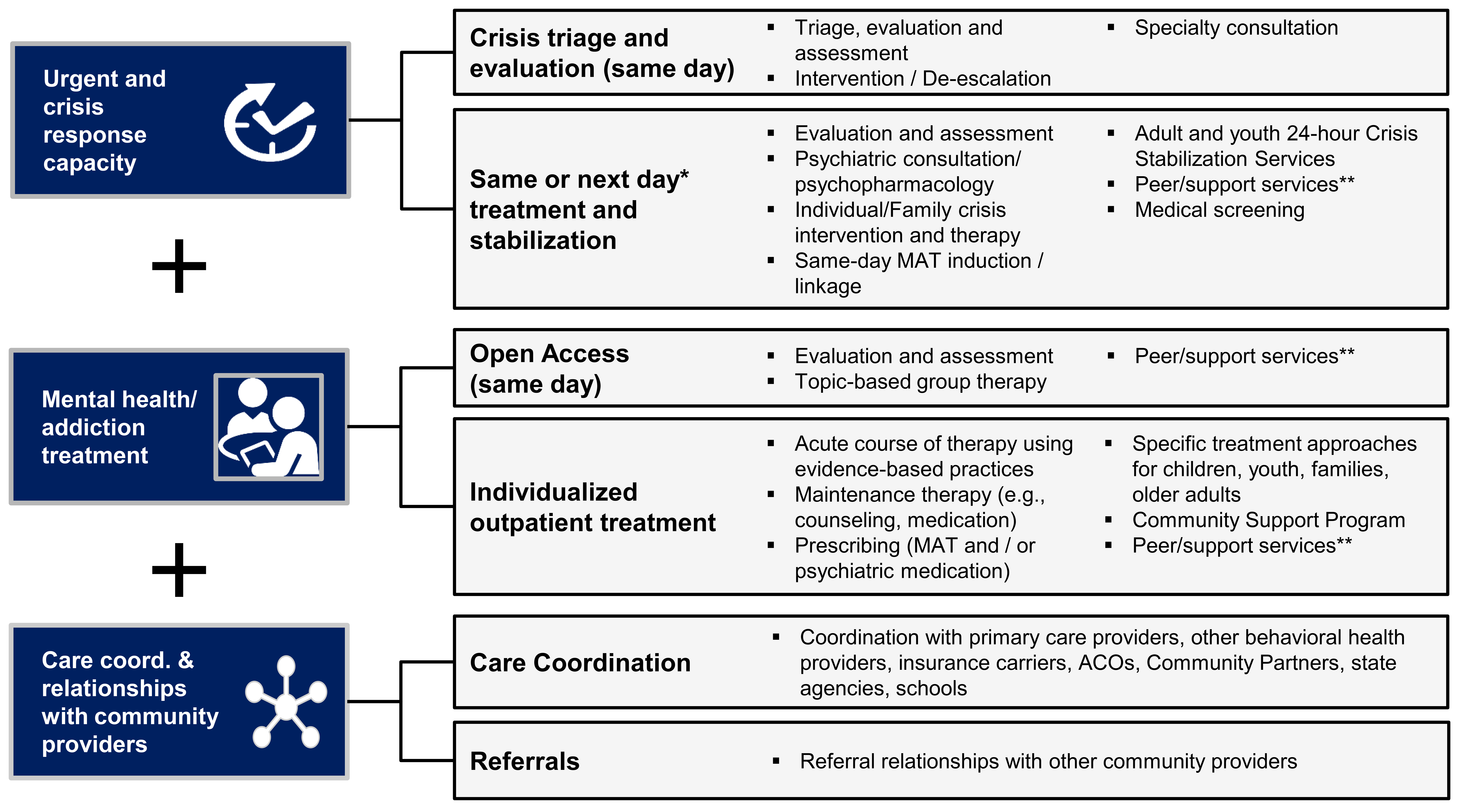  *Difference between need for crisis vs. urgent is based on diagnostic presentation of patient** Certified Peer Specialists, Certified Young Adult Peer Specialists, Recovery Support Navigators, Recovery Coaches, Community Support Program services, and family support servicesWhat are 988 and the Behavioral Health Help Line (BHHL)?National 988 line: Non-clinical, compassionate, anonymous supportFederal law, passed in Nov. 2020 created 988 as the dedicated 3-digit number for callers looking for suicidal crisis support or support for emotional distress988 broadens the Lifeline – all 5 MA centers provide 24/7/365, non-judgmental support and referrals to additional services, as neededCalls will be distributed to the closest local MA center based on the caller’s area code988 is available in multiple languages and has direct access to the Veterans Crisis Line by pressing 1 and the Spanish Language Line by pressing 2 after dialingText and chat services are available through 988. MA is currently working on a plan to localize text/chat responseMassachusetts BHHL: 24/7 behavioral health clinical assessments and connection to treatment The MA BHHL will provide clinical assessments, triage individual needs, book appointments at community behavioral health centers, and activate emergency services depending upon the circumstanceThe Help Line will launch in January 2023The Help Line is staffed by clinicians and will be connected to the CBHCs, which will also launch in January 2023Behavioral Health Help Line – Effective January 2023The 24/7 Behavioral Health Help Line will be a single, insurance-blind, multi-channel entry point for Commonwealth residents in search of mental health and substance use disorder treatment 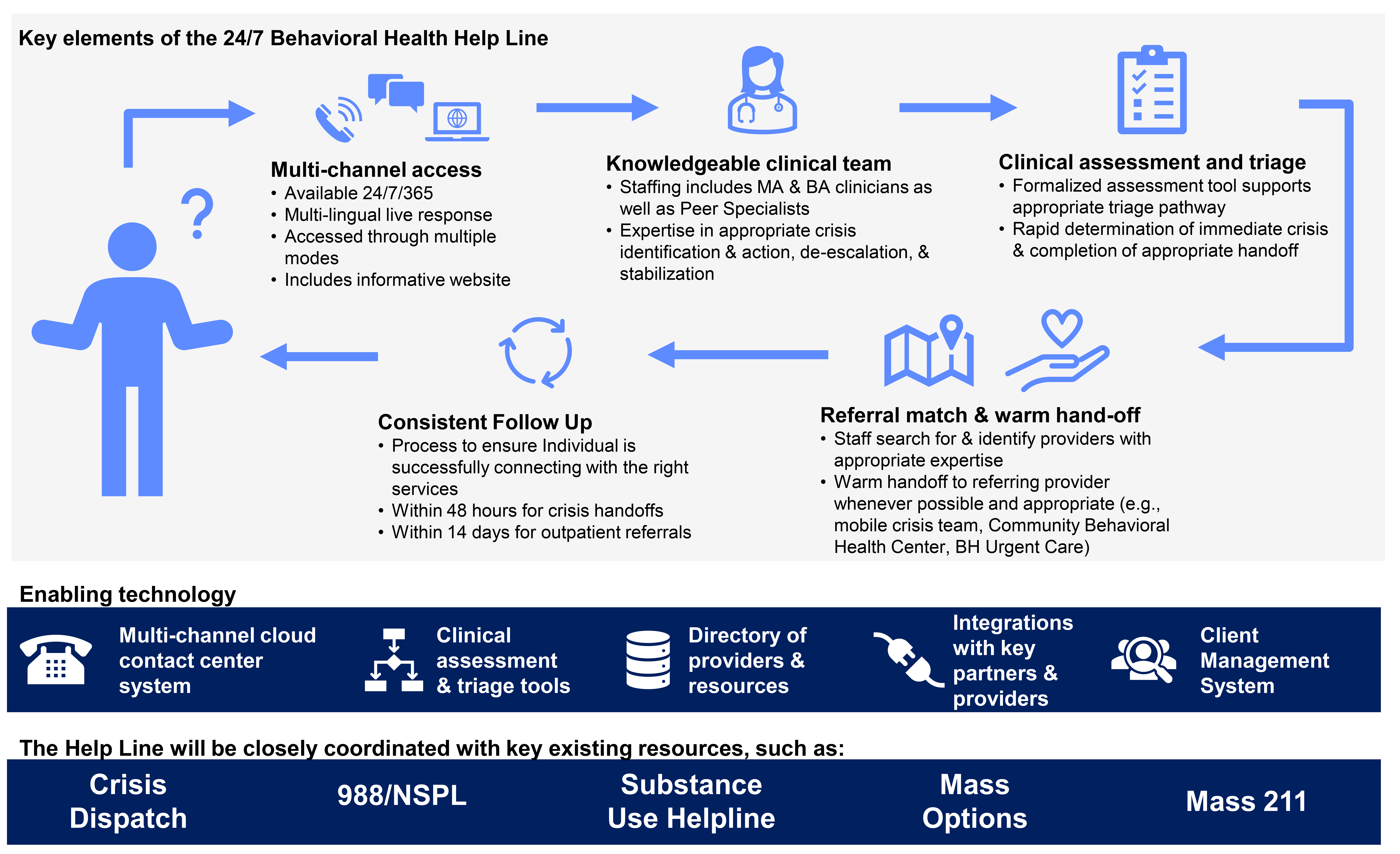 Table of ContentsUpdate on Behavioral Health Roadmap ProgressUpdate on 1115 waiver, and ACO and CP procurementsUpdate on End of Federal Public Health Emergency Eligibility ProtectionsMassHealth 1115 Demonstration Extension GoalsThe goals of Massachusetts' 1115 demonstration extension are to:Continue the path of restructuring and reaffirms accountable, value-based care – increasing expectations for how ACOs improve care and trend management, and refining the modelMake reforms and investments in primary care, behavioral health, and pediatric care that expand access and move the delivery system away from siloed, fee-for-service health careAdvance health equity, with a focus on initiatives addressing health-related social needs and specific disparities, including maternal health and health care for justice-involved individuals Sustainably support the Commonwealth’s safety net, including level, predictable funding for safety net providers, with a continued linkage to accountable care Maintain near-universal coverage, making updates to eligibility policies to support coverage and equity Status of CMS 1115 negotiationsMassachusetts and CMS are closely aligned on an extension to MA’s 1115 demonstration and will finalize negotiations before September 30thMA submitted an 1115 extension proposal on December 22nd, 2021CMS extended MA’s current 1115 demonstration on June 9th, 2022, noting CMS “strongly supports the goals set forth in the state’s extension proposal”MA’s FY23 General Appropriations Act (FY23 GAA) included the updated hospital assessment and new hospital trust funds – financing critical to achieving safety net sustainability and advancing the goals of the 1115 extension over the next 5 yearsPackage will generate >$600M in annual net benefit to hospitalsMA is working closely with CMS and federal partners toward finalizing the 1115 demonstration extension by Sept 30thACO and Community Partners Procurement Processes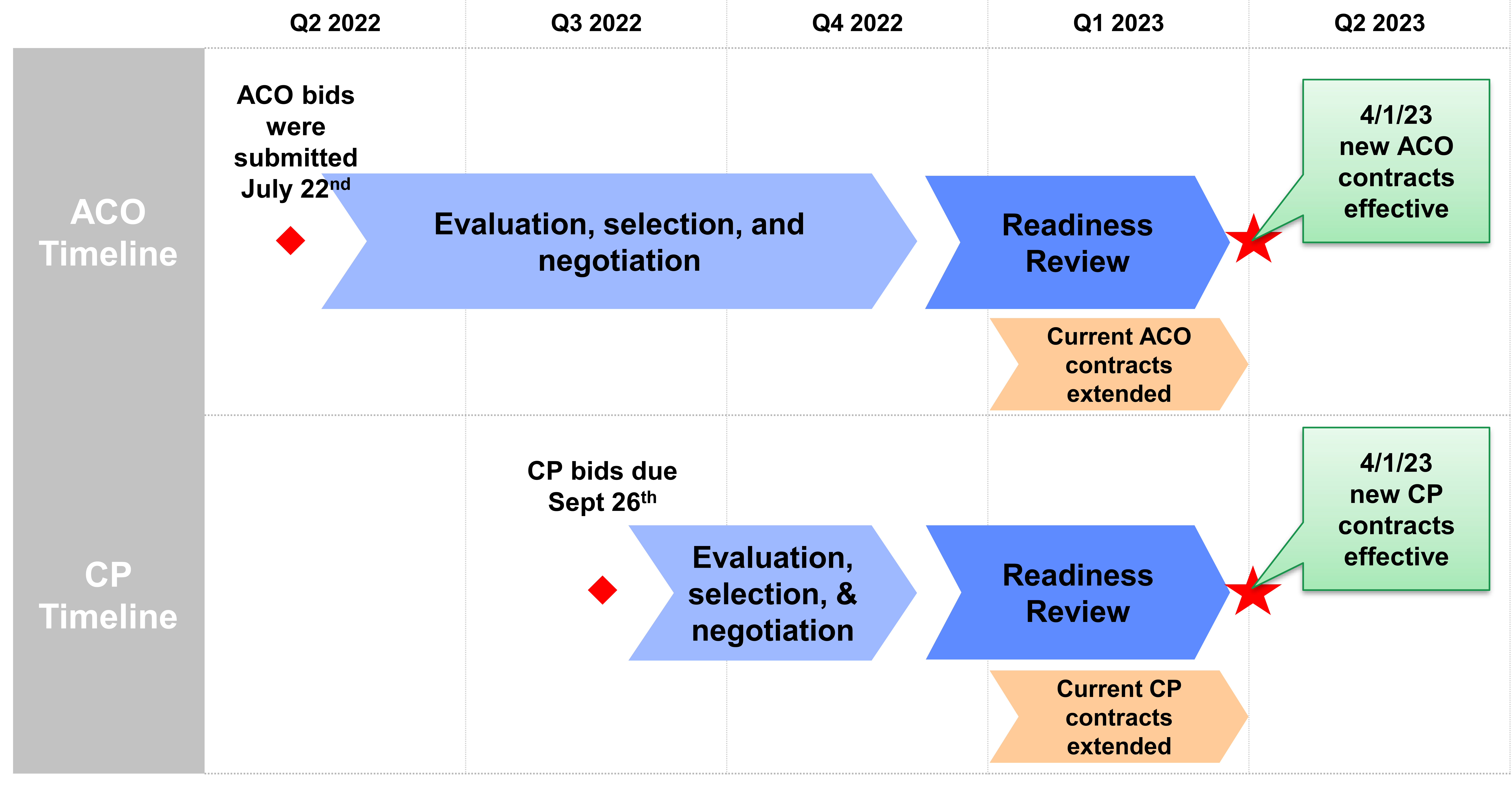 ACO Procurement – Bids ReceivedTable of contentsUpdate on Behavioral Health Roadmap ProgressUpdate on 1115 waiver, and ACO and CP procurementsUpdate on End of Federal Public Health Emergency Eligibility ProtectionsMassHealth anticipates the FPHE will end in January 2023, though it could be extended further.The month after the end of the federal Public Health Emergency (FPHE), the Maintenance of Effort (MoE) provision will end and members may experience changes in coverage.MassHealth currently expects the FPHE to end in January 2023. Once the FPHE ends, MassHealth will have 12 months to renew all 2.2M members on its caseload.Key Updates:MassHealth will share its Phase 1 Communication Toolkit this fall, which focuses on reminding members to update their contact information and answer all mail from MassHealthMassHealth is coordinating closely with Health Care for All and the Connector on a broad outreach strategy, inclusive of planning for on the ground canvassing, subgrants to community groups, and a local media buyMassHealth is finalizing best practices for health plans and community partners to follow in advance of the redetermination, focusing on member outreach and coordination with partners and providersMassHealth is continuing efforts to scale up operational capacity through staffing and implementing system changes needed to comply with CMS guidanceRegionCBHC OrganizationCentralAdvocatesCommunity HealthLinkRiverside Community CareClinical Support OptionsNortheastVinfenEliot Community Human ServicesBeth Israel Lahey Behavioral Health ServicesMetro BostonRiverside Community CareAspire Health AllianceBoston Medical CenterCambridge Health AllianceNorth Suffolk Community ServicesWesternClinical Support OptionsBehavioral Health NetworkCenter for Human DevelopmentThe Brien CenterSoutheastHigh PointChild and Family ServicesCommunity Counseling of Bristol CountyBay Cove Human ServicesFairwinds CenterResponses for Accountable Care Partnership Plan (ACPP)Responses for Accountable Care Partnership Plan (ACPP)ACO BidderACO Partner (ACPP ONLY)AllWays Health PartnersMass General Brigham, LLCFallon HealthReliant Medical GroupFallon HealthAtrius HealthFallon HealthHealth Collaborative of the Berkshires, LLCHealth New EnglandBaystate Healthcare AllianceTufts Health Public Plans, Inc.Cambridge Health AllianceTufts Health Public Plans, Inc.UMass Memorial Health Care, Inc.WellSense Health PlanBoston Accountable Care Organization, Inc.WellSense Health PlanBeth Israel Lahey Health Performance Network, LLCWellSense Health PlanBoston Children’s Health Accountable Care Organization, LLCWellSense Health PlanEast Boston Neighborhood Health CenterWellSense Health PlanMercy Health Accountable Care Organization, Inc.WellSense Health PlanSignature Health Corp.WellSense Health PlanSouthcoast Health Network, LLCWellSense Health PlanTufts Medicine, Inc.Responses for Primary Care Accountable Care Organization (PCACO)Responses for Primary Care Accountable Care Organization (PCACO)Community Care CooperativeCommunity Care CooperativeSteward Health Care NetworkSteward Health Care Network